ΘΕΜΑ : Λήψη απόφασης για:  α) την διεξαγωγή πρόχειρου προφορικού πλειοδοτικού διαγωνισμού              για την ανάδειξη αναδόχου ανακύκλωσης των άχρηστων ελαστικών οχημάτων, β) την              έγκριση δημοσίευσης περίληψης της διακήρυξης.Προκειμένου ο Δήμος Καλλιθέας να ενταχθεί στο πρόγραμμα Εναλλακτικής Διαχείρισης, για τη διαχείριση αποβλήτων από άχρηστα ελαστικά οχημάτων που παράγονται από το συνεργείο του Δήμου, προτείνεται η διενέργεια δημοπρασίας για τη σύναψη σύμβασης με νόμιμο συλλέκτη, για την συλλογή & μεταφορά τους σε Σύστημα Εναλλακτικής Διαχείρισης, με σκοπό τη σωστή διαχείρισή τους και την προστασία του περιβάλλοντος και των ανθρώπων από τα επικίνδυνα απόβλητα.	Κατόπιν των ανωτέρω παρακαλούμε κ. Πρόεδρε όπως εισηγηθείτε στο Σώμα: Α) την έγκριση διενέργειας πλειοδοτικού φανερού και προφορικού διαγωνισμού, για την ανάδειξη αναδόχου ανακύκλωσης των άχρηστων ελαστικών οχημάτων, σύμφωνα με τις διατάξεις του Π.Δ. 270/81, προκειμένου ο Δήμος μας να συμμορφωθεί με τις διατάξεις του Π.Δ. 109/2004 – ΦΕΚ 75/Α/5-3-2004 . Β) την έγκριση δημοσίευσης περίληψης της διακήρυξης που αφορά τον παραπάνω διαγωνισμό, σε μια ημερήσια και μια τοπική εφημερίδα, σύμφωνα με τις διατάξεις του Π.Δ. 270/81(Άρθρο 4)	Τα έσοδα της εκποίησης θα πιστώσουν τον Κ.Α. 16990006 «Έσοδα από ανακύκλωση λοιπών ροών αποβλήτων (ηλεκτρολογικά, ηλεκτρονικά, υφάσματα, κλπ.)», προϋπολογισμού 2021.								     Ο Αντιδήμαρχος                                                    Κων. ΕυσταθίουΕσωτερική διανομή:1. Οικονομική Υπηρεσία2. Δ/νση Περιβάλλοντος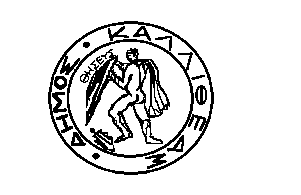 ΕΛΛΗΝΙΚΗ ΔΗΜΟΚΡΑΤΙΑΝΟΜΟΣ ΑΤΤΙΚΗΣΔΗΜΟΣ ΚΑΛΛΙΘΕΑΣΔΙΕΥΘΥΝΣΗ: 	ΠεριβάλλοντοςΤΜΗΜΑ:             Μελετών πρασίνουΤΑΧ. Δ/ΝΣΗ: 	Ματζαγριωτάκη 76, Τ.Κ. 176 76ΑΡΜΟΔΙΟΣ: 	Ρυμενίδης Γεώργιος     ΤΗΛΕΦ.: 		2132070454Καλλιθέα     22/03/2021Αρ. Πρωτ.:  12285                        ΠΡΟΣ            τον κ. Πρόεδρο του           Δημοτικού  Συμβουλίου       